Конспект занятия в старшей группе по познавательному развитию на тему:«Мой город»Воспитатель: Касимова Н.В.Задачи. Продолжать закреплять знания детей о названии родного города, знакомить с его достопримечательностями. Подвести к пониманию того, что люди, которые строили город, очень старались и хорошо выполнили свою работу. Воспитывать чувство гордости за свой городМатериал. Слайды с фотографиями родного города (по выбору воспитателя); фотографии (город, село, несколько пейзажей, парк, сквер); конверт с разрезной картинкой «Собери новый аттракцион для парка» (для каждого ребенка).Предварительная работа. Составление альбома «Мой город», чтение стихов и рассказов о родном городе. Поездка с родителями в любимые места для отдыха родного города (сквер, детский парк, пляж, набережная, Дворец спорта, музей, цирк и т.д.).Ход занятияЗанятие начинается с чтения стихотворения о родном городе. Воспитатель: «Ребята, как вы думаете, о чем говорится в этом стихотворении? (О городе, о его красотах, о природе.) Чем славится наш город? Кто в нем живет? Мы живем в городе, в поселке или в деревне?»(Ответы детей.)Предложить детям рассмотреть иллюстрации (город, село, несколько пейзажей, парк, сквер), отложить те из них, на которых изображен город. Дети выполняют задание.Воспитатель: Как вы догадались, что это город? (В городе много высоких домов, больших улиц; ездит транспорт, много людей, много магазинов.) Правильно. Место, где живет много людей, где много улиц и зданий, называется городом. Городов очень много, все они разные. Каждый город имеет свое название. Например, главный город нашей Родины — Москва. Как называется наш город Если мы живем в городе, то мы кто? (Жители города, горожане, москвичи, ярославцы и т.д.) А как называются люди, которые живут в селе? (Сельчане, жители села и т. д.) Вы наверняка уже побывали с родителями во многих любимых горожанами местах. Расскажите, где вы побывали с родителями и что видели интересного в нашем родном городе. (Рассказы детей.) Какие хорошие слова вы можете сказать про наш город? (Красивый, большой, чистый, старинный, молодой, веселый, зеленый, знаменитый и т. д.)Воспитатель предлагает детям отправиться, не выходя из группы, на экскурсию по любимому городу. Спрашивает: «На чем можно путешествовать по городу?» (На автобусе, машине, троллейбусе.) По желанию детей выбирается вид транспорта, на котором они «поедут».Педагог предлагает ребятам занять места в транспорте. Дети рассаживаются на стульчики, расставленные в ряд по два чуть наискосок для лучшего обзора фотографий, которые будет демонстрировать педагог.Воспитатель: Мы отправляемся в путь и едем по улицам нашего города. (На слайде фотография центральной улицы.) Что вы «видите из окна? (Обратить внимание на фотографию: на ней дорога, едут машины, автобусы, виден магазин, много людей и т.д.) Какая это улица? (Широкая, большая, асфальтированная.) А может быть, кто-то из вас знает название этой улицы? (Если дети не знают, называть улицу.) Мы прибыли к первой остановке, любимому месту для горожан — детскому парку. (На слайде фотография парка.) Любите ли вы бывать в детском парке? Что есть в этом парке? (Ответы детей). Воспитатель предлагает ребятам пополнить детский парк новыми аттракционами. Для этого надо собрать разрезные картинки.(раздать детям конверты с разрезными картинками).Проводится игра «Собери новый аттракцион».Когда дети выполнят задание, педагог интересуется у каждою ребенка: «Какой новый аттракцион ты собрал? Где он будет находиться в парке?» Предлагает продолжить путешествие по родному городу. (На слайде следующая фотография, «Кинотеатр».)Воспитатель: Что делают в кинотеатре? Кто из вас был в кинотеатре? Какие фильмы, мультфильмы смотрели? Что есть в залах кинотеатра? Как надо себя вести в кинотеатре? (Ответы детей)Экскурсия по родному городу продолжается. Аналогичным образом рассмотреть фотографии остальных объектов.Задать детям несколько вопросов о каждом объекте и предложить игровое задание: «Расскажите, что ты знаешь об этом месте», «Найди знакомое место в городе», «Что лишнее?» и т.д.В заключение воспитатель говорит: «Наш красивый город создавали, строили люди разных профессий. Они старались, работали хорошо, чтобы в городе было удобно жить, чтобы он был очень красивый и большой. Если каждый житель будет делать для города что-нибудь хорошее, он станет еще краше».Конспект занятия в старшей группе на тему:«Мы живём в городе Ярославле».(Познавательное, развитие речи, конструирование из бумаги)Цели: Закрепить знания детей об истории возникновения города, о жизни людей в прошлом, о их занятиях. Расширить знания о родном микрорайоне. Продолжить знакомство с архитектурными памятниками Ярославля. Расширить словарный запас детей: город, микрорайон, ярославцы, крепость,Воспитывать любовь к родному городу и к тому месту, где родился. Развивать интерес к историческому прошлому Ярославля. Формировать навык совместной деятельности.Ход занятия:Я приглашаю вас совершить экскурсию по нашему городу.-На чём вы любите путешествовать? (Ответы детей)- А я приглашаю вас в путешествие на машине времени. Отправимся мы в те времена, когда ещё не было вас, ваших родителей, ваших бабушек и дедушек. Что бы машина времени заработала, вы должны ответить на вопросы. («Машину времени» можно сделать так: поставить стулья в круг, прикрепить изображение пульта управления, рядом «инструкция» -вопросы, ответив на которые машина заработает)Вопросы:- Как называется наш город?- Как называют жителей города Ярославля?- На какой реке стоит наш город?- А ещё какие реки текут?- Сколько лет нашему городу?Вы ответили на все вопросы и машина времени перенесёт нас на 1000 лет назад. (Предложить детям закрыть глаза, начать обратный отсчёт, включить соответствующую музыку)-Что же было тогда на месте нашего города?Давным -давно на месте где река Которосль впадает в Волгу возвышался холм, вокруг росли дремучие леса. В этих местах водилось множество медведей. 1000 лет назад здесь было небольшое поселение и называлось оно Медвежий угол.Посмотрите сюда. (На доске макет: Волга, Которосль, на берегу несколько домов. Домики были сделаны на занятии «Как жили в древности». Изображение рек на занятии «Путешествие по реке Волге»).В: -Ребята, а почему люди селились на берегу рек?(Река- водная преграда, по реке передвигались на лодках, вода необходима для питья, в реке водилась рыба.) Прикрепить на макет изображения: рыбка, лодка, ведёрко.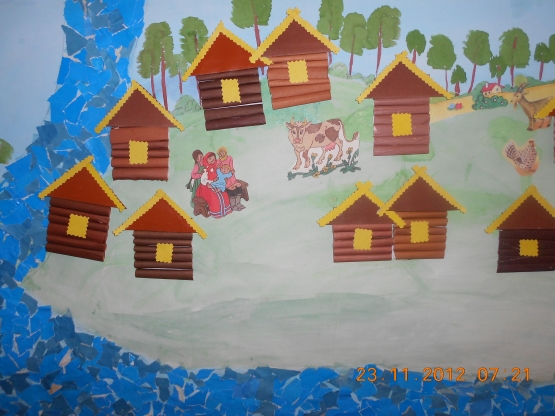 В: -А почему посёлок строили рядом с лесом?(Лес был очень нужен людям: Люди прятались там от врагов, в лесу охотились, собирали грибы, ягоды, из леса строили дома (не зря поселения стали называть деревней, потому что дома были из дерева) ,из дерева делали посуду, мебель, игрушки. Прикрепить на макет изображения: грибок, ягода, зверь или птица.Жители этого края считали медведей священными животными и лепили из глины медвежьи лапы, а из серебра отливали медвежьи когти, веря, что они уберегут их от бед.Прошли века, и на высоком берегу Волги вырос город, который назвали Ярославлем.Вот как это произошло.(По ходу рассказа прикрепить на макет изображение Ярослава Мудрого, медведицы.)1000 лет назад мимо этих мест проплывал на ладьях князь Ярослав Мудрый. Когда Ярослав спустился на берег и пришёл в селение, местные жители выпустили на него «лютого зверя» - огромную медведицу. Однако князь не растерялся, схватил топор и зарубил зверя. После этого события князь велел заложить на этом месте город и назвал его своим именем — Ярославль.В: -Что же такое город? Решил князь Ярослав огородить Ярославль стенами с башнями и крепкими воротами. Слово «город» означает ограда или крепостная стена.В: -А зачем нужна крепость? .- Город необходимо было защищать.В:_ От кого? –Дикие животные, враги.Все укрепления были сделаны из дерева. Вместо выражения «построить город» бытовало «срубить город».Сначала рубили деревья, счищали с них кору, сучья, рубили тонкую вершину. Получались брёвна. Вот из этих брёвен строили крепость. Городские стены состояли из деревянных срубов, наполненных землёй, которые приставлялись один к другому, образуя кольцо укреплений. (Показать в книге)И вот взялись жители за дело: застучали топоры на холме, закипела работа.Мы с вами тоже будем строить город.(Предложить детям выполнить коллективную аппликацию. «Брёвна» из бумаги были сделаны на предыдущем занятии. «Как жили в древности»).-На город или на деревню был похож древний Ярославль?Вот так и появился наш город Ярославль, а сейчас ему уже 1000 лет и носит он имя своего основателя Ярослава Мудрого.О памятникеПора возвращаться. Занимайте свои места. Что бы машина снова заработала вы должны ответить на вопросы.Вопросы:-Как называлось поселение, на месте которого возник город Ярославль?-Почему было такое название?-Почему наш город называется Ярославль?-Что означает слово «город»?-Почему в старину говорили «срубить город»?-Как выглядит герб Ярославля? (показать)Воспитатель: Вот мы вернулись. А я хочу показать вам каким стал наш город спустя 1000 лет. (Подойти к карте Ярославля, рассмотреть)Воспитатель:Наш город большой и красивый. В нём много различных зданийКаждый из детей выучил загадку. Дети по- очереди рассказывают, остальные отгадывают.1 В этот дом идут с утраДети нашего двора.Он уютный и большой,Он всем детям как родной.Там они гуляют, спят,На занятиях сидят,Сказки слушают, танцуют.Учатся считать, рисуют.(Детский сад.)2 Можно здесь купить таблеткиИ микстуру заказать.Витамины выбрать можно,По рецепту мази взять.(Аптека.)3 В этом доме только книги.Здесь их можно брать домой.А в читальном зале тихом -Почитать журнал любой.(Библиотека.)4 Здесь покупают и продают,Здесь на прилавках всё люди найдут.Могут продукты любые купитьИ для детишек конфет не забыть.Могут одежду себе присмотреть,Обувь, посуду и ткань приглядеть.(Магазин)5 Электрички, поездаПрибывают все сюда.Здесь билеты продают,Провожают здесь и ждут.(Вокзал)6 Соревнования здесь проходят,В футбол играют и в хоккей,Здесь занимаются спортсмены.И ты спеши сюда скорей!(Стадион)7 В этом доме нет дошкольников,Но зато в нём много школьников.Учатся читать, писать,Задачи сложные решать.(Школа).Воспитатель: Вот какие молодцы! Все загадки отгадали!Назовите здания, какие есть в городе. (Обратить внимание на то, что бы дети называли слова в множественном числе: (детские сады или много детских садов)Игра «Пазлы». Когда ребёнок соберёт картинку дать ему в руки не разрезанную и спросить что изображено на его картинке. Другие дети помогают. (Занятие «Прогулка по Ярославлю»)Воспитатель загадывает загадки:1 Что за улица такая?В середине мостоваяСлева Волга -рекаСправа -церкви и дома?(Волжская набережная)2 Что за дом, что за дом?Сказку ты увидишь в нём,Танцы, музыка и смехПредставление для всех.(Театр.)3 Домой возвращаться настала пораНо Волга река широка, глубокаКто быстро загадку мою отгадает,Вернётся домой и не опоздаетСоединяя берегаПовисла над рекой дуга.(Мост)Воспитатель: Да ребята. Мы с вами были в центре города, а наш район-находиться на другом берегу Волги. И что бы вернуться домой, нужно проехать по мосту.Вопросы:1. Как называется наш район? (Наш район- Дзержинский.2. А как называется наш посёлок? (фабрика «Красный перевал», Норское)3. Почему такое название? (название посёлку дала фабрика «Красный перевал»,   )Ребята, нашему городу более 1000 лет. Город рос и наш район был включён в черту города. А когда построили фабрику стали строить современные дома, детские сады, магазины, школу, клуб, стадион.Ребята, а вы любите свой посёлок? Расскажите, что в нашем посёлке есть интересного. Рассказы детей.А теперь дети прочитают стихи о Ярославле.В стране нашей, самой на свете большой,Есть город, для всех нас родной.Стоит он над Волгой,Прекрасен, как встарь,И имя ему Ярославль!Город самый лучший в миреНу, конечно, Ярославль.И красивый и могучий -Ты прославь его, звонарь.Он зелёный от деревьев,Очень яркий от цветов.Тысячу лет стоит над Волгой-Столько же стоять готов!Путешествие наше подходит к концу.Вопросы:1. Как называется наш город?2. Как называется наш район?3. А как называется наш посёлок?4. Что вам понравилось на занятии?